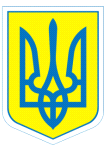 НАКАЗ22.04.2016	м.Харків			  № 75Про проведення обліку продовженнянавчання та працевлаштуваннявипускників 9-10-х класів 2016 рокуДля забезпечення своєчасного і в повному обсязі обліку продовження навчання і працевлаштування випускників 9-10-х класів та з метою виконання ст. 53 Конституції України, ст.ст. 14, 35 Закону України «Про освіту», ст.ст. 6, 18, 21 Закону України «Про загальну середню освіту», ст.ст. 19, 21, 24, 25 Закону України «Про охорону дитинства», ст. 5 Закону України «Про зайнятість населення», ст. 8 Закону України «Про соціальну роботу з сім’ями, дітьми та молоддю», ст.ст. 32, 34 Закону України «Про місцеве самоврядування в Україні», Указу Президента України від 06.10.1999 № 1285/99 «Про заходи щодо забезпечення працевлаштування молоді», наказу Головного управління освіти і науки Харківської обласної державної адміністрації від 27.01.2010 № 29 «Про вдосконалення роботи та посилення контролю за охопленням дітей і підлітків шкільного віку різними формами навчання», з метою контролю за здобуттям дітьми повної загальної середньої освіти, забезпечення єдиних підходів щодо надання звітної інформації про продовження навчання та працевлаштування випускників 9-10-х класівНАКАЗУЮ:1. Призначити  Коваленко Г.І., заступника директора з виховної роботи, відповідальною за роботу з обліку продовження навчання та працевлаштування випускників 9-10-х класів та ведення статистичних електронних баз даних.         2. Коваленко Г.І., заступнику директора з виховної роботи:            2.1.Надати до Департаменту науки і освіти Харківської облдержадміністрації  інформацію про дітей-сиріт та дітей, позбавлених батьківського піклування, які бажають продовжити навчання у професійно-технічних навчальних закладах (форма-запит Департаменту, додаток І-З             № 10).До 25.06.2016         2.2. Забезпечити підготовку відповідної документації дітей-сиріт та дітей, позбавлених батьківського піклування  (Ніколаєв Євген, Сопіна Оксана), які продовжать навчання в професійно-технічних навчальних закладах.                                                                                                             До 16.05.2016         2.3. Розробити разом з класними керівниками випускних класів електронну базу даних працевлаштування випускників 2016 року.          До 05.09.2016      2.4. Забезпечити перевірку довідок з місця навчання випускників 9-10-х класів, що підтверджують зарахування до інших навчальних закладів.До 05.09.2016      2.5. Скласти списки випускників, які не працевлаштовані, і надати їх до Департаменту науки і освіти Харківської облдержадміністрації в друкованому та електронному вигляді. До 05.09.2016        2.6. Надати інформацію про підсумки влаштування на навчання учнів  9-10-х класів  до Департаменту науки і освіти Харківської облдержадміністрації в електронному та друкованому вигляді (форма-запит Департаменту, додаток І-З № 13).До 05.09.2016      2.7. Проаналізувати стан роботи з обліку працевлаштування випускників 9-10-х класів на нараді при директорові.                                                              Травень,  вересень 2016     2.8. Розглянути питання щодо підсумків працевлаштування випускників 2016 року на педагогічній раді.Серпень 2016       3.Контроль за виконанням даного наказу залишаю за собою.Заступник директора з навчально-виховної роботи           Т.А.Данильченко   З наказом ознайомлена                         Г.І.КоваленкоКоваленко,370-30-63